Задания очного этапа олимпиады по биологии интеллектуального марафонана Кубок Главы города Челябинска, 2016-2017 учебный год6 классЗадание 1. Задание включает 50 вопросов, к каждому из них предложено 3 варианта ответа. На каждый вопрос выберите только один ответ, который вы считаете наиболее полным и правильным. Индексы правильных ответов внесите в матрицу ответов.1. У побега с мутовчатым листорасположением:а) от узла отходят три и более листьевб) из узла отходит один листв) на стебле есть листья и почки2. Где образуются сперматозоиды у кукушкина льна?а) в архегониях;б) в антеридиях;в) в спорангиях.3. Что вырастает из спор мха?а) коробочка со спорами; б) зеленое растение с листьями и стеблем;в) предросток (зеленая нить).4. Основное отличие листа ржи от листа дуба:а) есть прилистник; б) количество хлоропластов;в) есть листовое влагалище.5. Съедобная часть белого гриба называется:а) грибницей;
б) шляпкой;
в) плодовым телом.6. По какому признаку можно определить образовательную ткань:а) по вытянутым клеткам с развитым межклеточным веществом; б) по плотно сомкнутым клеткам, с плотными оболочками;в) по мелким, активно делящимся клеткам, с тонкими оболочками.7. Палочковидные бактерии называют:а) кокками; б) вибрионами;в) бациллами.8. Грибница мукора - это:а) сильно разросшаяся клетка с цитоплазмой и одним ядром; б) сильно разросшаяся клетка с цитоплазмой и множеством ядер;в) ветвящиеся нити, образованные клетками, каждая из которых имеет цитоплазму и ядро.9. Коробочки со спорами образуются у кукушкина льна:а) только на мужских растениях; б) только на женских растениях;в) на всех особях.10. Кислород на свету выделяют:а) только мхи; б) только цветковые растения;в) все зеленые растения.11. Вода – основа жизни растений:а) в ней живут водоросли; б) она растворяет вещества, необходимые для жизни;в) она необходима для размножения голосеменных растений.12. К отделу покрытосеменных относят:а) ряску; б) спирогиру;в) хлореллу.13. В половом размножении растений принимают участие:а) гаметы; б) споры;в) клетки листа.14. Признаки отдела покрытосеменных:а) листостебельный побег, ризоиды; б) корень, побег, цветок, плод с семенами;в) корень, побег, семя.15. Гриб трутовик, поселяясь на деревеа) улучшает всасывание деревом воды и минеральных солей;б) разрушает ткани ствола, используя для питания его органические вещества;в) улучшает азотное питание дерева.16. Систематическая категория, объединяющая виды:а) класс;б) род; в) семейство; 17. Деревья и кустарники обычно зацветают, когда:а) на них распускаются листья; б) листьев на них еще нет;в) все растения уже «одеты» листвой.18. Наличие хлорофилла - признак:а) царства растений; б) отдела покрытосеменных;в) класса двудольных .19. Ядовитое растение:а) дурман обыкновенный; б) пастушья сумка;в) паслен черный.20. Видоизменения побегов:а) колючки кактуса; б) усы винограда;в) сложные листья.21. Какие из перечисленных признаков характерны для водорослей?:а) наличие стебля и листьев; б) отсутствие тканей и органов;в) наличие корня, стебля, листьев.22. Что необходимо знать при выращивании подсолнечника:а) требует много влаги; б) это светолюбивое и теплолюбивое растение;в) это теневыносливое растение с продолжительным периодом роста.23. Зона всасывания корня:а) постоянно увеличивается в длину; б) не перемещается вслед за кончиком корня и не увеличивается в длину (на одном и том же участке вместо отмерших корневых волосков образуются новые);в) постоянно перемещается вслед за кончиком растущего корня и не увеличивается в длину. 24. Мужской папоротник – обычный обитатель тенистых участков леса – это поколение, на котором образуются:а) половые клетки; б) споры;в) половые клетки, а затем споры.25. У семени гороха зародыш состоит из:а) зачаточного корешка и почечки; б) из зачаточного корешка, почечки и двух семядолей;в) двух семядолей.26. Малина относится к покрытосеменным растениям, так как у нее есть:а) корень и стебельб) семенав) цветки и плоды27. У деревьев и кустарников, в отличие от трав, имеются:а) зеленые листьяб) цветкив) одревесневшие стебли28. Земляника лесная, пырей ползучий, мята перечная - это:а) однолетние травыб) многолетние травыв) двулетние травы29. Ярусность лучше выражена:а) в лесуб) на болотев) в степи30. Корень, отходящий от придаточного или главного корня:а) пазушныйб) боковойв) стеблевой31. Угол между листом и стеблем:а) междоузлиеб) пазуха листав) узел32. Вегетативным называют побег:а) у которого из узла отходят два листаб) имеющий соцветие или цветокв) имеющий стебли с листьями33. Жилкование листьев у однодольных растений:а) параллельное и перистоеб) дуговое и параллельноев) перистое и пальчатое34. Двудомными называют растения, у которых:а) есть только тычиночные цветкиб) пестичные и тычиночные цветки развиваются на одном растении	в) пестичные цветки развиваются на одном растении, а тычиночные на другом35. Сложный плод образован из:а) завязи единственного пестикаб) из нескольких пестиков одного цветкав) из сросщихся в единое целое плодов36. Размножение картофеля с помощью клубней называют:а) прививкой;б) вегетативным;в) почкованием.37. Корнеплоды свеклы выполняют функцию:а) образования органических веществ;б) отложения в запас питательных веществ;в) поглощение воды и минеральных веществ.38. У арахиса плод:а) орех;б) боб;в) многоорешек;.39. Живые организмы существуют:а) независимо от неживой природы;Б) независимо от деятельности человека;В) во взаимосвязи с неживой природой.40. У вас есть 4 одинаковых растения, но вы не знаете, как их лучше поливать. Что вам следует сделать, чтобы выяснить это:а) поставить два растения на солнце, а два в тень и обильно их поливать;Б) в условиях одинакового освещения поливать каждое растение разным количеством воды и измерять на сколько  они вырастут;в) в условиях одинакового освещения поливать все растения одинаковым количеством воды и измерять их рост.41. Из какой части цветка образуется плод?а) из цветоложа; б) из завязи;в) из пыльника.42. Среди перечисленных растений выберите те, которые имеют плод – ягоду:а) вишня; б) слива;в) крыжовник.43. Деревья и кустарники бывают:а) только многолетними; б) как многолетними, так и двулетними и даже однолетними;в) как многолетними, так и двулетними.44. Плотную прозрачную оболочку имеют:а) все растительные клетки; б) только молодые клетки;в) только клетки кожицы листа, кожицы корня, луковицы.45. В световом листе лучше, чем в теневом листе, развита:а) столбчатая ткань; б) губчатая ткань;в) механическая ткань.46. Алое и агаву относят к растениям:а) с видоизмененными листьями (водозапасающими); б) с видоизмененными листьями, в которых откладываются в запас органические вещества;в) с обычными сидячими листьями.47. Бактерии сапротрофы – это организмы, которые а) используют органические вещества мертвых тел или испражнения животных; б) используют органические вещества живых организмов;в) используют органические вещества гниющих пней, корней, листвы..48. Клубни картофеля хорошо развиваются:а) в теплое сухое лето; б) в дождливое лето;в) в лето с умеренной температурой и умеренным количеством дождей.49. Чем глубже находятся в морях красные водоросли, тем они:а) становятся светлее; б) становятся краснее;в) становятся зеленее.50. По ситовидным трубкам ко всем органам растения передвигаются:а) неорганические веществаб) минеральные веществав) органические веществЗадание 2Решите, правильно или неправильно то или иное суждение. Если суждение верное, в таблицу ставите «+», если неверное – «-».2.1. У однодольных растений между древесиной и лубом находится камбий.2.2. В оплодотворении у ели участвует один спермий.2.3. Гидропоника - способ выращивания растений на дистиллированной воде с добавлением питательных солей.2.4. Все растения содержат хлоропласты.2.5. У водных растений устьица расположены на нижней стороне листа.2.6. Усики винограда и усики огурца – видоизмененные побеги.2.7. Грибы растут в течение всей жизни.2.8. Кочан – это плод капусты белокочанной.2.9. К стеблевой части цветка относят цветоножку и цветоложе.2.10. К главным частям цветка относят лепестки и пестик.Задание 3.Задание включает 10 вопросов с несколькими вариантами ответов. (от 0 до 6). Индексы правильных ответов внесите в матрицу ответов задания 2.3.1. У светового листа в отличие от теневого-Клетки содержат большое количество хлоропластовКлетки содержат небольшое количество хлоропластовЛист темно зеленыйЛист светло зеленыйСтолбчатая ткань хорошо развитаСтолбчатая ткань плохо развита3.2. Грибы, как и растения:1) растут в течение всей жизни,2) имеют ограниченный рост,3) всасывают питательные вещества поверхностью тела,4) питаются готовыми органическими веществами,5) содержат хитин в оболочках клеток,6) имеют клеточное строение.3.3. Роль лишайников в том, что они1) являются основным видом пищи для некоторых птиц2) являются "пионерами" в сообществах3) защищают стволы от переохлаждения4) являются хорошими биоиндикаторами чистоты окружающей среды5) легко переносят загрязнения окружающей среды6) являются основным видом пищи для северных оленей3.4. По форме слоевища лишайники делятся на1) древесные2) кустистые3) плоские4) листоватые5) накипные6) талломные3.5. К водорослям относят:1) сфагнум2) ламинарию3) водяную лилию4) улотрикс5) хлореллу6) ряску3.6. Выбери признаки класса однодольных растений:1) мочковатая корневая система;2) стержневая корневая система;3) жилкование листьев параллельное или дуговое;4) жилкование листьев сетчатое;5) проводящие пучки стебля расположены по кругу6) количество органов цветка кратно трем3.7. Какие признаки характерны только для растений?1) дышат, питаются, растут, размножаются2) имеют клеточное строение3) имеют фотосинтезирующую ткань4) в клетках содержат пластиды5) клеточная стенка из целлюлозы6) растут в течение всей жизни3.8. Плодом НЕ является1) клубень картофеля2) ягода арбуза3) боб гороха4) кочан капусты5) корнеплод свёклы6) коробочка мака3.9. Какие из приведённых ниже растений НЕ образуют семян?1) орляк2) ель3) сфагнум4) груша5) земляника6) плаун булавовидный3.10. Рыхление почвы и прополку сорняков в посевах культурных растений проводят для:1) улучшения дыхания растений2) уменьшения испарения воды из почвы3) сокращения испарения воды растениями4) усиления оттока органических веществ из листьев к корням5) улучшения снабжения растений неорганических веществами6) ослабления конкуренции между культурными и сорными растениямиЗадание 4.Задание включает 5 вопросов на соответствие. При выполнении задания установите соответствие между содержанием первого и второго столбцов. К каждой позиции, данной в первом столбце, подберите соответствующую позицию из второго столбца. Индексы правильных ответов внесите в матрицу ответов задания 4.4.1. Установите соответствие между способами питания и примером: к каждой позиции, данной в первом столбце, подберите соответствующую позицию из второго столбца.Установите соответствие между признаком растений и его принадлежностью к отделу.Установите соответствие между характерным признаком растения и его принадлежностью к отделу.Установите соответствие между признаками приспособленности растения к опылению и его способом.4.5.Установите соответствие между растением и способом распространения его семян.Задание 5.Задание включает 3 вопроса на установление последовательности. Запишите в таблицу правильную последовательность в виде цифр5.1. Установите последовательность, отражающую систематическое положение вида Ромашка аптечная в классификации растений, начиная с наименьшей группы:1) род Ромашка2) класс Двудольные3) семейство Сложноцветные4) отдел Покрытосеменные5) вид Ромашка аптечная6) царство Растения5.2. Установите правильную последовательность стадий жизненного цикла папоротника, начиная с зиготы.1) образование зиготы2) прорастание споры, образование заростка3) формирование половых клеток в заростке4) образование корневища из оплодотворенной зиготы5) образование спор на листьях6) рост листьев из корневища5.3. Установите последовательность этапов индивидуального развития однолетнего покрытосеменного растения из семени, начиная с прорастания семени1) плодоношение и созревание семян 2) рост и развитие вегетативных органов3) цветение и опыление4) образование и формирование зародыша5) прорастание семениЗадание 6. Подберите термины к соответствующим определениям:6.1. Наука, изучающая водоросли, называется_________________________6.2. Первые листья зародыша семенных растений называются ___________6.3. Совокупность чашелистиков и лепестков венчика цветка - ___________6.4. Зеленые пластиды растений называются __________________________Задание 7. Решите биологические задачи:Задача 7.1. Какие растения и как в природных условиях получают минеральное питание НЕ из почвы?Задача 7.2. Выберите признаки характерные для:Класса однодольные растения  ________________________________________Класса двудольные растения  ___________________________________________Коды ответов:система главного корня;одна семядоля;мочковатая корневая  система;простой или сложный лист, пластинка цельная, рассеченная;число частей цветка кратно трем;камбий отсутствует;сетчатое жилкование;простой лист, пластинка цельная;две семядоли;жилкование параллельное или дуговое;корневая система стержневая;система придаточных корней; число частей цветка кратно четырем, пяти.имеется камбий.Задача 7.3. Весной на полях можно обнаружить побеги розовато-кремового цвета со спороносными колосками. Эти побеги сладкие на вкус. Вскоре такие побеги засыхают и появляются летние побеги, похожие на зеленые елочки. Как называется это растение, и какое значение в его жизни имеют весенние и летние побеги? Задача 7.4. В горизонтальные клеточки впишите названия соцветий так, чтобы буква «К» была общей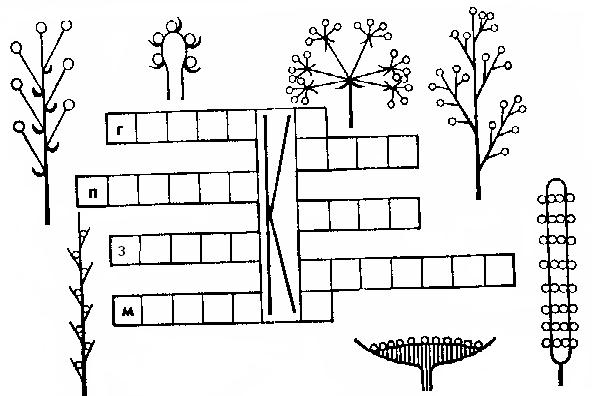 ПРИМЕРСПОСОБ ПИТАНИЯА) спирогираБ) пенициллВ) лисицаГ) цианобактерияД) дождевой червьЕ) одуванчик1) фототрофный2) гетеротрофныйПРИЗНАК РАСТЕНИЙОТДЕЛА) не выносят засушливых условийБ) представлены только деревьями и кустарникамиВ) имеют семязачатокГ) образуют пыльцуД) для полового размножения необходима вода1) Папоротниковидные2) Голосеменные ХАРАКТЕРНЫЙ ПРИЗНАКОТДЕЛА) господствуют в растительном миреБ) все растения ветроопыляемыеВ) наличие цветковГ) образование семян в шишкахД) двойное оплодотворениеЕ) отсутствие плодов1) Голосеменные2) Покрытосеменные ПРИЗНАК РАСТЕНИЯСПОСОБ ОПЫЛЕНИЯ А) мелкая сухая пыльцаБ) мелкие невзрачные цветкиВ) наличие в цветках нектараГ) яркая окраска цветковД) пыльца крупная, липкаяЕ) зацветание до распускания листьев1) ветром2) насекомымиРАСТЕНИЯСПОСОБЫ РАСПРОТРАНЕНИЯА) кленБ) вишняВ) топольГ) одуванчикД) рябинаЕ) репейник1) ветер2) животные